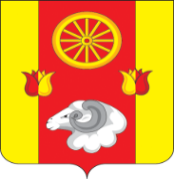    РОССИЙСКАЯ ФЕДЕРАЦИЯ
РОСТОВСКАЯ ОБЛАСТЬ РЕМОНТНЕНСКИЙ РАЙОНМУНИЦИПАЛЬНОЕ ОБРАЗОВАНИЕ«ПЕРВОМАЙСКОЕ СЕЛЬСКОЕ ПОСЕЛЕНИЕ»АДМИНИСТРАЦИЯ ПЕРВОМАЙСКОГО СЕЛЬСКОГО ПОСЕЛЕНИЯ   ПОСТАНОВЛЕНИЕ О внесении изменений в постановление Администрации Первомайского сельского поселения от 10.01.2024 №2 «Об утверждении плана реализациимуниципальной программы Первомайского сельского поселения «Социальная поддержка граждан» на 2024 годВ соответствии с постановлением Администрации Первомайского сельского поселения от 05.03.2018 № 29 «Об утверждении Порядка разработки, реализации и оценки эффективности муниципальных программ Первомайского сельского поселения», на основании постановления Администрации Первомайского сельского поселения от 01.04.2024 №65 «О внесении изменений в постановление Администрации Первомайского сельского поселения от 18.10.2018 года № 108 «Социальная поддержка граждан»,ПОСТАНОВЛЯЮ: 1. Внести в постановление Администрации Первомайского сельского поселения от 10.01.2024 № 2 «Об утверждении плана реализации муниципальной программы Первомайского сельского поселения «Социальная поддержка граждан» на 2024 год (далее – план реализации) изменения согласно приложению, к настоящему постановлению.2. Ответственным специалистам Администрации Первомайского сельского поселения. обеспечить исполнение плана реализации, указанного в пункте 1 настоящего постановления.3. Настоящее постановление вступает в силу со дня его подписания.4. Контроль за исполнением настоящего постановления оставляю за собой.Глава АдминистрацииПервомайского сельского поселения                                                                   В.И. КоскинПостановление вноситсектор экономики и финансовАдминистрации Первомайского сельского поселения     Приложениек постановлению Администрации Первомайского сельского поселенияот 01.04.2024 № 69План реализации муниципальной программы Первомайского сельского поселения«Социальная поддержка граждан»на 2024 год10.01.2024                        № 69                      с. Первомайское№ п/пНомер и наименованиеОтветственный 
 исполнитель  
соисполнитель, участник  (должность/ ФИО)Ожидаемый результат (краткое описание)Плановый срок реализации Объем расходов, тыс. руб.Объем расходов, тыс. руб.Объем расходов, тыс. руб.Объем расходов, тыс. руб.Объем расходов, тыс. руб.№ п/пНомер и наименованиеОтветственный 
 исполнитель  
соисполнитель, участник  (должность/ ФИО)Ожидаемый результат (краткое описание)Плановый срок реализации ВсегоОбластной бюджетФедеральный бюджетМестный бюджетВнебюджетные источники1234567789101Подпрограмма 1. Социальная поддержка отдельных категорий граждан213,70,00,0213,70,01.1    Основное мероприятие 1.1. Выплата государственной пенсии за выслугу лет служащим, замещавшим муниципальные должности и должности муниципальной службы в муниципальном образовании «Первомайское сельское поселение»Администрация Первомайского сельского поселения Ремонтненского района Ростовской области, главный специалист Коржова Г.П.Улучшение качества жизни отдельных категорий гражданВесь период213,70,00,0213,70,0Итого по муниципальной программе213,70,00,0213,70,0